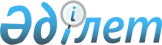 О внесении изменений в решение Шортандинского районного маслихата от 25 декабря 2018 года № С-36/2 "О бюджетах поселков, сельских округов на 2019-2021 годы"Решение Шортандинского районного маслихата Акмолинской области от 27 марта 2019 года № С-40/5. Зарегистрировано Департаментом юстиции Акмолинской области 28 марта 2019 года № 7112
      Примечание РЦПИ.

      В тексте документа сохранена пунктуация и орфография оригинала.
      В соответствии со статьями 106, 109-1 Бюджетного кодекса Республики Казахстан от 4 декабря 2008 года, с подпунктом 1) пункта 1 статьи 6 Закона Республики Казахстан от 23 января 2001 года "О местном государственном управлении и самоуправлении в Республике Казахстан", Шортандинский районный маслихат РЕШИЛ:
      1. Внести в решение Шортандинского районного маслихата "О бюджетах поселков, сельских округов на 2019-2021 годы" от 25 декабря 2018 года № С-36/2 (зарегистрировано в Реестре государственной регистрации нормативных правовых актов № 7021, опубликовано 14 января 2019 года в Эталонном контрольном банке нормативных правовых актов Республики Казахстан в электронном виде) следующие изменения:
      пункт 6 изложить в новой редакции:
      "6. Утвердить бюджет сельского округа Бектау на 2019-2021 годы, согласно приложениям 16, 17 и 18 соответственно, в том числе на 2019 год в следующих объемах:
      1) доходы – 13 939 тысяч тенге, в том числе:
      налоговые поступления – 3 550 тысяч тенге;
      поступления трансфертов – 10 389 тысяч тенге;
      2) затраты – 14 530 тысяч тенге;
      3) сальдо по операциям с финансовыми активами – 0 тысяч тенге;
      приобретение финансовых активов – 0 тысяч тенге;
      4) дефицит (профицит) бюджета – (-591) тысяч тенге;
      5) финансирование дефицита (использование профицита) бюджета – 591 тысяч тенге.";
      приложение 16 к указанному решению изложить в новой редакции, согласно приложению к настоящему решению.
      2. Настоящее решение вступает в силу со дня государственной регистрации в Департаменте юстиции Акмолинской области и вводится в действие с 1 января 2019 года.
      "СОГЛАСОВАНО" Бюджет сельского округа Бектау на 2019 год
					© 2012. РГП на ПХВ «Институт законодательства и правовой информации Республики Казахстан» Министерства юстиции Республики Казахстан
				
      Председатель сессии
районного маслихата

В.Волокитин

      Секретарь
районного маслихата

Д.Отаров

      Акимат Шортандинского района
Приложение к решению
Шортандинского районного маслихата
№ С-40/5 от 27 марта 2019 годаПриложение 16 к решению
Шортандинского районного маслихата
№ С-36/2 от 25 декабря 2018 года
Функциональная группа
Функциональная группа
Функциональная группа
Функциональная группа
Функциональная группа
Сумма, тысяч тенге
Категория
Категория
Категория
Категория
Категория
Сумма, тысяч тенге
Функциональная подгруппа
Функциональная подгруппа
Функциональная подгруппа
Функциональная подгруппа
Сумма, тысяч тенге
Класс
Класс
Класс
Класс
Сумма, тысяч тенге
Администратор бюджетных программ
Администратор бюджетных программ
Администратор бюджетных программ
Сумма, тысяч тенге
Подкласс
Подкласс
Подкласс
Сумма, тысяч тенге
Программа
Программа
Сумма, тысяч тенге
I. Доходы
13939
1
Налоговые поступления
3550
01
Подоходный налог
436
2
Индивидуальный подоходный налог
436
04
Hалоги на собственность
3114
1
Hалоги на имущество
166
3
Земельный налог
198
4
Hалог на транспортные средства
2750
4
Поступления трансфертов 
10389
02
Трансферты из вышестоящих органов государственного управления
10389
3
Трансферты из районного (города областного значения) бюджета
10389
II. Затраты
14530
01
Государственные услуги общего характера
11414
1
Представительные, исполнительные и другие органы, выполняющие общие функции государственного управления
11414
124
Аппарат акима города районного значения, села, поселка, сельского округа
11414
001
Услуги по обеспечению деятельности акима города районного значения, села, поселка, сельского округа
11414
06
Социальная помощь и социальное обеспечение
852
2
Социальная помощь
852
124
Аппарат акима города районного значения, села, поселка, сельского округа
852
003
Оказание социальной помощи нуждающимся гражданам на дому
852
07
Жилищно-коммунальное хозяйство
422
3
Благоустройство населенных пунктов
422
124
Аппарат акима города районного значения, села, поселка, сельского округа
422
009
Обеспечение санитарии населенных пунктов
200
011
Благоустройство и озеленение населенных пунктов
222
13
Прочие
1842
9
Прочие
1842
124
Аппарат акима города районного значения, села, поселка, сельского округа
1842
040
Реализация мероприятий для решения вопросов обустройства населенных пунктов в реализацию мер по содействию экономическому развитию регионов в рамках Программы развития регионов до 2020 года
1842
ІV. Сальдо по операциям с финансовыми активами 
0
Приобретение финансовых активов 
0
V. Дефицит (профицит) бюджета
-591
VI. Финансирование дефицита (использование профицита) бюджета
591